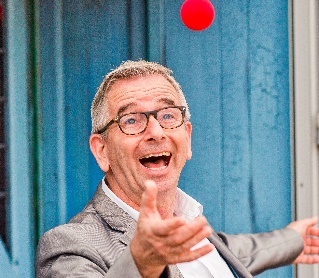 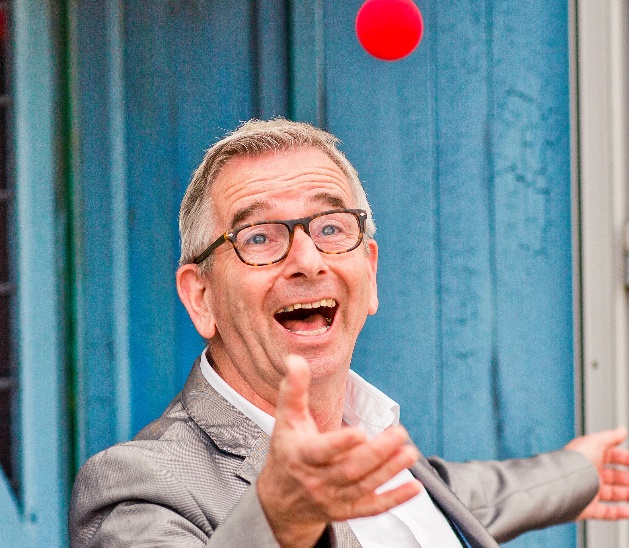 Sibe Doosje (father of two children, married with Cornelia Cody) loves to play with people, images, words and concepts en loves to learn (to and from).Work experience1990-–1997Lecturer of psychologyProgram for nurses Prinses Margrietschool, Rotterdam  1990–2022University lecturer of Clinical Psychology, several coordinating functions, co-founder Teaching Academy Utrecht University, 2022 Maarten van Son prize for Teacher of the year, Chair of Board of Examiners, Chair of Faculty Council Utrecht University  2010–hedenDirectorHumor Lab, UtrechtTraining1975Atheneum (high school) diploma, Schoonoord, Zeist: Nederlands, Engels, Frans, Aardrijkskunde, Biologie, Economie I en Economie II1989 Master’s of Science in Psychology2010 Doctorate at Utrecht University, Sense of humor: Assessment and health2011-2022 Faculty of Social and Behavioural Sciences Several programs and courses on quality of assessment, educational leadership, Socratic dialogueActivities2000-2022: Giving presentationsWorkshops and presentations about humor and laughter, for care and educational organisations and companies, like Alcmaeon, studentenvereniging SPIN, Julius Research Center, KNMG, Hogeschool Windesheim and Sint Nicolaaslyceum2000-2022: Popularisation of knowledge on humor and laughterContribute to television, radio en press media on humor and laughter, such as Nieuws en Co, Swammerdam, Regionale Televisie Utrecht, Noorderlicht, het Klokhuis, Tros Kompas, Checkpoint, Quest, NRC Next, de Volkskrant2000-present: Other playful activitiesChairman of the day, master of ceremonies, coach of a girls football team, bariton, organiser of parties, amateur phorographer, cyclist and poet.SibeDoosjeSibeDoosjeSibe Doosje (father of two children, married with Cornelia Cody) loves to play with people, images, words and concepts en loves to learn (to and from).Work experience1990-–1997Lecturer of psychologyProgram for nurses Prinses Margrietschool, Rotterdam  1990–2022University lecturer of Clinical Psychology, several coordinating functions, co-founder Teaching Academy Utrecht University, 2022 Maarten van Son prize for Teacher of the year, Chair of Board of Examiners, Chair of Faculty Council Utrecht University  2010–hedenDirectorHumor Lab, UtrechtTraining1975Atheneum (high school) diploma, Schoonoord, Zeist: Nederlands, Engels, Frans, Aardrijkskunde, Biologie, Economie I en Economie II1989 Master’s of Science in Psychology2010 Doctorate at Utrecht University, Sense of humor: Assessment and health2011-2022 Faculty of Social and Behavioural Sciences Several programs and courses on quality of assessment, educational leadership, Socratic dialogueActivities2000-2022: Giving presentationsWorkshops and presentations about humor and laughter, for care and educational organisations and companies, like Alcmaeon, studentenvereniging SPIN, Julius Research Center, KNMG, Hogeschool Windesheim and Sint Nicolaaslyceum2000-2022: Popularisation of knowledge on humor and laughterContribute to television, radio en press media on humor and laughter, such as Nieuws en Co, Swammerdam, Regionale Televisie Utrecht, Noorderlicht, het Klokhuis, Tros Kompas, Checkpoint, Quest, NRC Next, de Volkskrant2000-present: Other playful activitiesChairman of the day, master of ceremonies, coach of a girls football team, bariton, organiser of parties, amateur phorographer, cyclist and poet.playerplayerSibe Doosje (father of two children, married with Cornelia Cody) loves to play with people, images, words and concepts en loves to learn (to and from).Work experience1990-–1997Lecturer of psychologyProgram for nurses Prinses Margrietschool, Rotterdam  1990–2022University lecturer of Clinical Psychology, several coordinating functions, co-founder Teaching Academy Utrecht University, 2022 Maarten van Son prize for Teacher of the year, Chair of Board of Examiners, Chair of Faculty Council Utrecht University  2010–hedenDirectorHumor Lab, UtrechtTraining1975Atheneum (high school) diploma, Schoonoord, Zeist: Nederlands, Engels, Frans, Aardrijkskunde, Biologie, Economie I en Economie II1989 Master’s of Science in Psychology2010 Doctorate at Utrecht University, Sense of humor: Assessment and health2011-2022 Faculty of Social and Behavioural Sciences Several programs and courses on quality of assessment, educational leadership, Socratic dialogueActivities2000-2022: Giving presentationsWorkshops and presentations about humor and laughter, for care and educational organisations and companies, like Alcmaeon, studentenvereniging SPIN, Julius Research Center, KNMG, Hogeschool Windesheim and Sint Nicolaaslyceum2000-2022: Popularisation of knowledge on humor and laughterContribute to television, radio en press media on humor and laughter, such as Nieuws en Co, Swammerdam, Regionale Televisie Utrecht, Noorderlicht, het Klokhuis, Tros Kompas, Checkpoint, Quest, NRC Next, de Volkskrant2000-present: Other playful activitiesChairman of the day, master of ceremonies, coach of a girls football team, bariton, organiser of parties, amateur phorographer, cyclist and poet.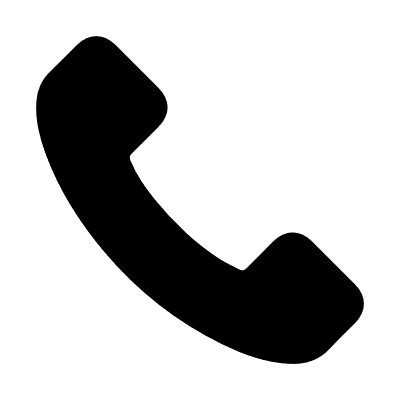 0618989566Sibe Doosje (father of two children, married with Cornelia Cody) loves to play with people, images, words and concepts en loves to learn (to and from).Work experience1990-–1997Lecturer of psychologyProgram for nurses Prinses Margrietschool, Rotterdam  1990–2022University lecturer of Clinical Psychology, several coordinating functions, co-founder Teaching Academy Utrecht University, 2022 Maarten van Son prize for Teacher of the year, Chair of Board of Examiners, Chair of Faculty Council Utrecht University  2010–hedenDirectorHumor Lab, UtrechtTraining1975Atheneum (high school) diploma, Schoonoord, Zeist: Nederlands, Engels, Frans, Aardrijkskunde, Biologie, Economie I en Economie II1989 Master’s of Science in Psychology2010 Doctorate at Utrecht University, Sense of humor: Assessment and health2011-2022 Faculty of Social and Behavioural Sciences Several programs and courses on quality of assessment, educational leadership, Socratic dialogueActivities2000-2022: Giving presentationsWorkshops and presentations about humor and laughter, for care and educational organisations and companies, like Alcmaeon, studentenvereniging SPIN, Julius Research Center, KNMG, Hogeschool Windesheim and Sint Nicolaaslyceum2000-2022: Popularisation of knowledge on humor and laughterContribute to television, radio en press media on humor and laughter, such as Nieuws en Co, Swammerdam, Regionale Televisie Utrecht, Noorderlicht, het Klokhuis, Tros Kompas, Checkpoint, Quest, NRC Next, de Volkskrant2000-present: Other playful activitiesChairman of the day, master of ceremonies, coach of a girls football team, bariton, organiser of parties, amateur phorographer, cyclist and poet.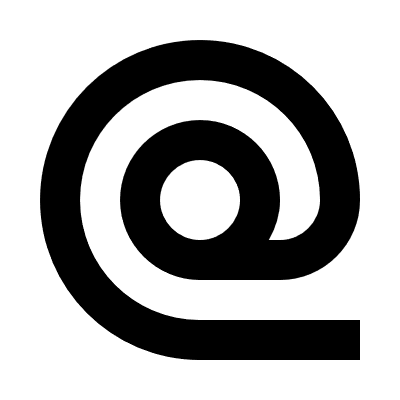 sibedoosje@gmail.comSibe Doosje (father of two children, married with Cornelia Cody) loves to play with people, images, words and concepts en loves to learn (to and from).Work experience1990-–1997Lecturer of psychologyProgram for nurses Prinses Margrietschool, Rotterdam  1990–2022University lecturer of Clinical Psychology, several coordinating functions, co-founder Teaching Academy Utrecht University, 2022 Maarten van Son prize for Teacher of the year, Chair of Board of Examiners, Chair of Faculty Council Utrecht University  2010–hedenDirectorHumor Lab, UtrechtTraining1975Atheneum (high school) diploma, Schoonoord, Zeist: Nederlands, Engels, Frans, Aardrijkskunde, Biologie, Economie I en Economie II1989 Master’s of Science in Psychology2010 Doctorate at Utrecht University, Sense of humor: Assessment and health2011-2022 Faculty of Social and Behavioural Sciences Several programs and courses on quality of assessment, educational leadership, Socratic dialogueActivities2000-2022: Giving presentationsWorkshops and presentations about humor and laughter, for care and educational organisations and companies, like Alcmaeon, studentenvereniging SPIN, Julius Research Center, KNMG, Hogeschool Windesheim and Sint Nicolaaslyceum2000-2022: Popularisation of knowledge on humor and laughterContribute to television, radio en press media on humor and laughter, such as Nieuws en Co, Swammerdam, Regionale Televisie Utrecht, Noorderlicht, het Klokhuis, Tros Kompas, Checkpoint, Quest, NRC Next, de Volkskrant2000-present: Other playful activitiesChairman of the day, master of ceremonies, coach of a girls football team, bariton, organiser of parties, amateur phorographer, cyclist and poet.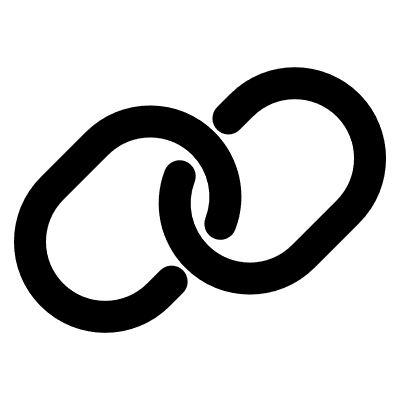 https://sibedoosje.nlhttps://humorlab.nl Sibe Doosje (father of two children, married with Cornelia Cody) loves to play with people, images, words and concepts en loves to learn (to and from).Work experience1990-–1997Lecturer of psychologyProgram for nurses Prinses Margrietschool, Rotterdam  1990–2022University lecturer of Clinical Psychology, several coordinating functions, co-founder Teaching Academy Utrecht University, 2022 Maarten van Son prize for Teacher of the year, Chair of Board of Examiners, Chair of Faculty Council Utrecht University  2010–hedenDirectorHumor Lab, UtrechtTraining1975Atheneum (high school) diploma, Schoonoord, Zeist: Nederlands, Engels, Frans, Aardrijkskunde, Biologie, Economie I en Economie II1989 Master’s of Science in Psychology2010 Doctorate at Utrecht University, Sense of humor: Assessment and health2011-2022 Faculty of Social and Behavioural Sciences Several programs and courses on quality of assessment, educational leadership, Socratic dialogueActivities2000-2022: Giving presentationsWorkshops and presentations about humor and laughter, for care and educational organisations and companies, like Alcmaeon, studentenvereniging SPIN, Julius Research Center, KNMG, Hogeschool Windesheim and Sint Nicolaaslyceum2000-2022: Popularisation of knowledge on humor and laughterContribute to television, radio en press media on humor and laughter, such as Nieuws en Co, Swammerdam, Regionale Televisie Utrecht, Noorderlicht, het Klokhuis, Tros Kompas, Checkpoint, Quest, NRC Next, de Volkskrant2000-present: Other playful activitiesChairman of the day, master of ceremonies, coach of a girls football team, bariton, organiser of parties, amateur phorographer, cyclist and poet.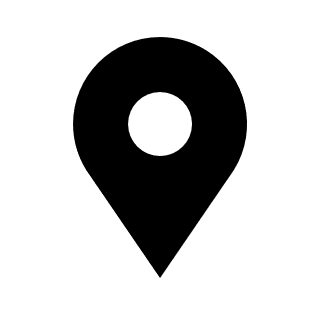 Utrecht, NederlandSibe Doosje (father of two children, married with Cornelia Cody) loves to play with people, images, words and concepts en loves to learn (to and from).Work experience1990-–1997Lecturer of psychologyProgram for nurses Prinses Margrietschool, Rotterdam  1990–2022University lecturer of Clinical Psychology, several coordinating functions, co-founder Teaching Academy Utrecht University, 2022 Maarten van Son prize for Teacher of the year, Chair of Board of Examiners, Chair of Faculty Council Utrecht University  2010–hedenDirectorHumor Lab, UtrechtTraining1975Atheneum (high school) diploma, Schoonoord, Zeist: Nederlands, Engels, Frans, Aardrijkskunde, Biologie, Economie I en Economie II1989 Master’s of Science in Psychology2010 Doctorate at Utrecht University, Sense of humor: Assessment and health2011-2022 Faculty of Social and Behavioural Sciences Several programs and courses on quality of assessment, educational leadership, Socratic dialogueActivities2000-2022: Giving presentationsWorkshops and presentations about humor and laughter, for care and educational organisations and companies, like Alcmaeon, studentenvereniging SPIN, Julius Research Center, KNMG, Hogeschool Windesheim and Sint Nicolaaslyceum2000-2022: Popularisation of knowledge on humor and laughterContribute to television, radio en press media on humor and laughter, such as Nieuws en Co, Swammerdam, Regionale Televisie Utrecht, Noorderlicht, het Klokhuis, Tros Kompas, Checkpoint, Quest, NRC Next, de Volkskrant2000-present: Other playful activitiesChairman of the day, master of ceremonies, coach of a girls football team, bariton, organiser of parties, amateur phorographer, cyclist and poet.Utrecht, NederlandSibe Doosje (father of two children, married with Cornelia Cody) loves to play with people, images, words and concepts en loves to learn (to and from).Work experience1990-–1997Lecturer of psychologyProgram for nurses Prinses Margrietschool, Rotterdam  1990–2022University lecturer of Clinical Psychology, several coordinating functions, co-founder Teaching Academy Utrecht University, 2022 Maarten van Son prize for Teacher of the year, Chair of Board of Examiners, Chair of Faculty Council Utrecht University  2010–hedenDirectorHumor Lab, UtrechtTraining1975Atheneum (high school) diploma, Schoonoord, Zeist: Nederlands, Engels, Frans, Aardrijkskunde, Biologie, Economie I en Economie II1989 Master’s of Science in Psychology2010 Doctorate at Utrecht University, Sense of humor: Assessment and health2011-2022 Faculty of Social and Behavioural Sciences Several programs and courses on quality of assessment, educational leadership, Socratic dialogueActivities2000-2022: Giving presentationsWorkshops and presentations about humor and laughter, for care and educational organisations and companies, like Alcmaeon, studentenvereniging SPIN, Julius Research Center, KNMG, Hogeschool Windesheim and Sint Nicolaaslyceum2000-2022: Popularisation of knowledge on humor and laughterContribute to television, radio en press media on humor and laughter, such as Nieuws en Co, Swammerdam, Regionale Televisie Utrecht, Noorderlicht, het Klokhuis, Tros Kompas, Checkpoint, Quest, NRC Next, de Volkskrant2000-present: Other playful activitiesChairman of the day, master of ceremonies, coach of a girls football team, bariton, organiser of parties, amateur phorographer, cyclist and poet.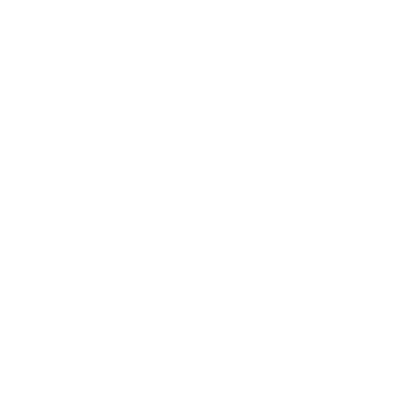 (Skills: see next page)SkillsResearch skills, proficient in speaking and listening in Dutch, Frisian and English (native speaker), German and French (A2), and Spanish (A1), academic writing in Dutch and English, competent in MS Office, Wordpress, SPSS and AMOS softwareSibe Doosje (father of two children, married with Cornelia Cody) loves to play with people, images, words and concepts en loves to learn (to and from).Work experience1990-–1997Lecturer of psychologyProgram for nurses Prinses Margrietschool, Rotterdam  1990–2022University lecturer of Clinical Psychology, several coordinating functions, co-founder Teaching Academy Utrecht University, 2022 Maarten van Son prize for Teacher of the year, Chair of Board of Examiners, Chair of Faculty Council Utrecht University  2010–hedenDirectorHumor Lab, UtrechtTraining1975Atheneum (high school) diploma, Schoonoord, Zeist: Nederlands, Engels, Frans, Aardrijkskunde, Biologie, Economie I en Economie II1989 Master’s of Science in Psychology2010 Doctorate at Utrecht University, Sense of humor: Assessment and health2011-2022 Faculty of Social and Behavioural Sciences Several programs and courses on quality of assessment, educational leadership, Socratic dialogueActivities2000-2022: Giving presentationsWorkshops and presentations about humor and laughter, for care and educational organisations and companies, like Alcmaeon, studentenvereniging SPIN, Julius Research Center, KNMG, Hogeschool Windesheim and Sint Nicolaaslyceum2000-2022: Popularisation of knowledge on humor and laughterContribute to television, radio en press media on humor and laughter, such as Nieuws en Co, Swammerdam, Regionale Televisie Utrecht, Noorderlicht, het Klokhuis, Tros Kompas, Checkpoint, Quest, NRC Next, de Volkskrant2000-present: Other playful activitiesChairman of the day, master of ceremonies, coach of a girls football team, bariton, organiser of parties, amateur phorographer, cyclist and poet.